What Is RYLA	Page 2RYLA Club Registration Form	Page 4RYLA Student Registration Form	Page 5What to Bring to Camp	Page 6RYLA Conference Code of Conduct	Page 7Additional Forms	Page 8What Is RYLA?Established as a Rotary Structured Program in 1971, Rotary Youth Leadership Awards (RYLA) is Rotary's leadership training program for young people.The Rotary District 6250 RYLA program is a camp designed to build future leaders and Rotarians who exemplify the four way test.Is it the Truth?Is it fair to all concerned?Will it build good will and better friendships?Will it be beneficial to all concerned?Where is it?RYLA will be held this year at Upham Woods Outdoor Learning Center located in Wisconsin Dells.Visit Upham Woods: http://4h.uwex.edu/uphamwoods/index.cfmWhen is it?The 2022 Rotary District 6250 RYLA Program is May 21, 2022.Students should arrive from 9:00am – 9:30pm on Saturday, May 21st.Rotarians/Parents, should pick students up at 6:00 pm on Saturday, May 21st.Who can attend?Each year Rotary Clubs can sponsor students from local high schools to attend (it is strongly suggested sophomores be chosen, however this is not a requirement.  You may also choose juniors that were unable to attend in person in 2021)Adult Rotarians are also always welcome and needed to help facilitate the Conference (and to come have fun!)What is the cost?The cost to attend the camp is $100 (If registered before April 1st) and is paid by the local Rotary Club. Registration fee increases to $125 after April 1stPlease note that transportation is the local Rotary Club’s responsibility.To register young leaders from your community visit http://www.rotary6250.org/rylaComplete the forms and return with payment no later than April 15, 2022.
All forms should be sent to:Rotary District 6250ATTN: RYLA Registration2820 Walton Commons, Suite 103Madison, WI 53718Please make checks payable to Rotary District 6250. All fees must be paid before the deadline of April 15, 2022.If you have any questions regarding RYLA, please contact: Ben Bauerbenjaminjbauer@outlook.comRYLA Chair715-650-1060Michelle McGrathdrmichellemcgrath@gmail.comRYLA Chair608-206-3092PLEASE NOTE:  DUE TO CLUB RESPONSE AND CAMP LIMITS WE WILL BE AT A MAXIMUM OCCUPANCY THIS YEAR.  AVAILABILITY WILL BE ON A FIRST APPLY FIRST FILLED BASIS.RYLA Club Registration FormClub Name:____________________________________________________________Rotary RYLA Contact:_________________________________________________________Contact Phone:________________________________________________________E-mail Address:________________________________________________________Number of Students Attending:___________________________________________Names of Attendees:1.	________________________________________________________________2.	________________________________________________________________3.	________________________________________________________________4.	________________________________________________________________5.	________________________________________________________________6.	________________________________________________________________7.	________________________________________________________________8.	________________________________________________________________2022 RYLA STUDENT REGISTRATION FORMPersonal/Family InformationTo be completed and mailed by the sponsoring Rotary Club. Please fill out a separate form for EACH participant.  Cost: $100 per student if registered before April 1st.
(Cost: $125 if registered after April 1st. Must still be registered by deadline)RYLA PARTICIPANT INFORMATION                                           Please type or print CLEARLYName ________________________________________________________________Name you want on your name tag __________________________________Name tags, etc. are produced from this form and correct, legible spelling is essential.Your mailing address	________________________________________________________	________________________________________________________Your e-mail address ______________________________Telephone (____) ________________________________High school ___________________________________________________________Class (freshman, sophomore, etc.)  _________________________Birthdate ______________________Gender      Male _____ Female _____   Shirt Size_______ - - - - - - - - - - - - - - - - - - - - - - - - - - - - - - - - - - - - - - - - - - - - - - - - - - - - - - - - - - - - - - - Sponsoring Club ________________________________________________________RYLA contact person ____________________________________________________Address	______________________________________________________________	______________________________________________________________Home Phone (____) __________________	Business phone (____) _____________E-mail:____________________________________What to Bring to RYLA CampTemperatures in the spring are very unpredictable. Some of your time with us will be spent outside, so make sure to come prepared. We recommend comfortable outdoor clothing that you don’t mind getting wet or dirty. ClothingRain jacket Hat with brimLong pantsShortsShirtsWarm sweater or fleece jacketGloves and hatSneakers or walking shoes—not sandals, you will be running aroundLAYERING: Layering means wearing numerous items of thinner clothing rather than one heavy item. Layering traps more air, keeping you warmer. Layering also allows you to adapt your clothing to thevariety of weather conditions you may experience. Start with thinner,tighter layers near the skin, and move to heavier, looser layers away from the body. Top it off with a windbreaker and/or windpants and you have an excellent clothing system.OtherSunglassesFlashlight (optional)Sunscreen, SPF 15 minimumBug SprayElectronic Devices/Cell Phones, etc. may be lost or misplaced. Their use is permissible during free time, but valuable equipment is best left at home.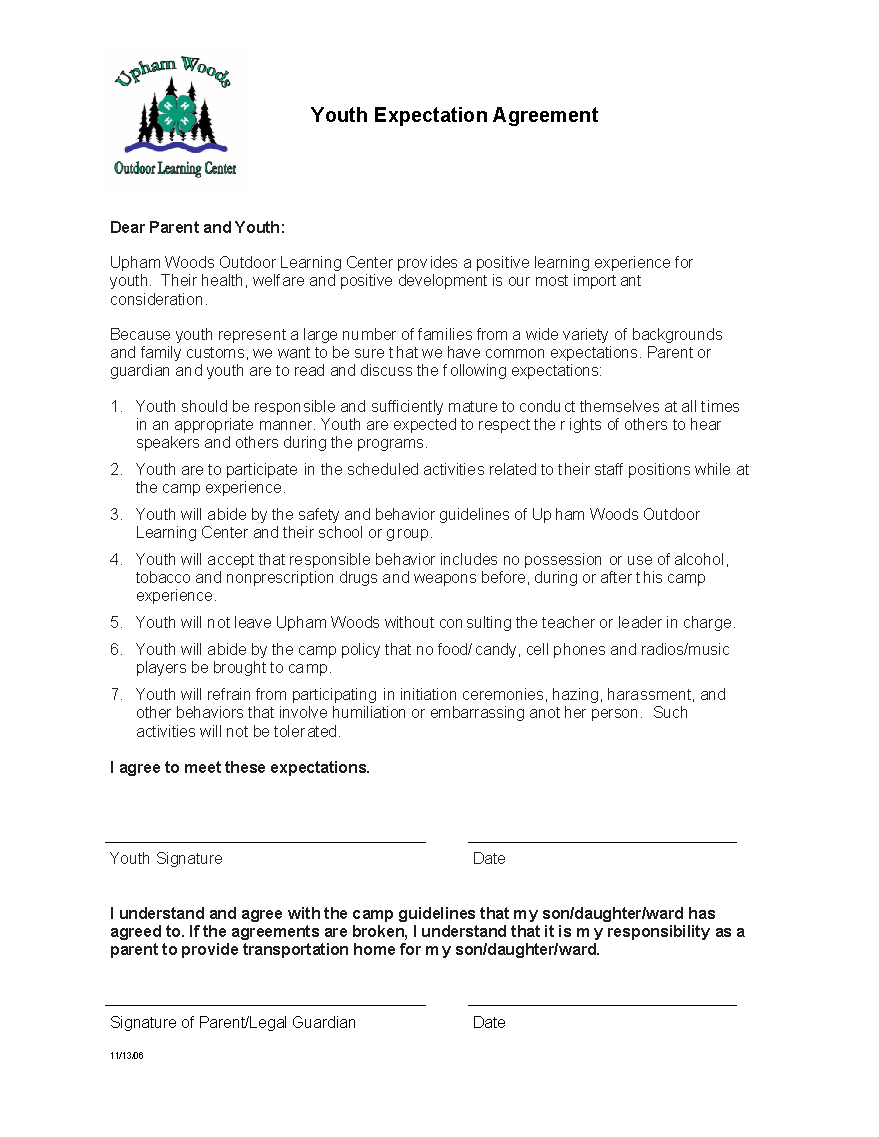 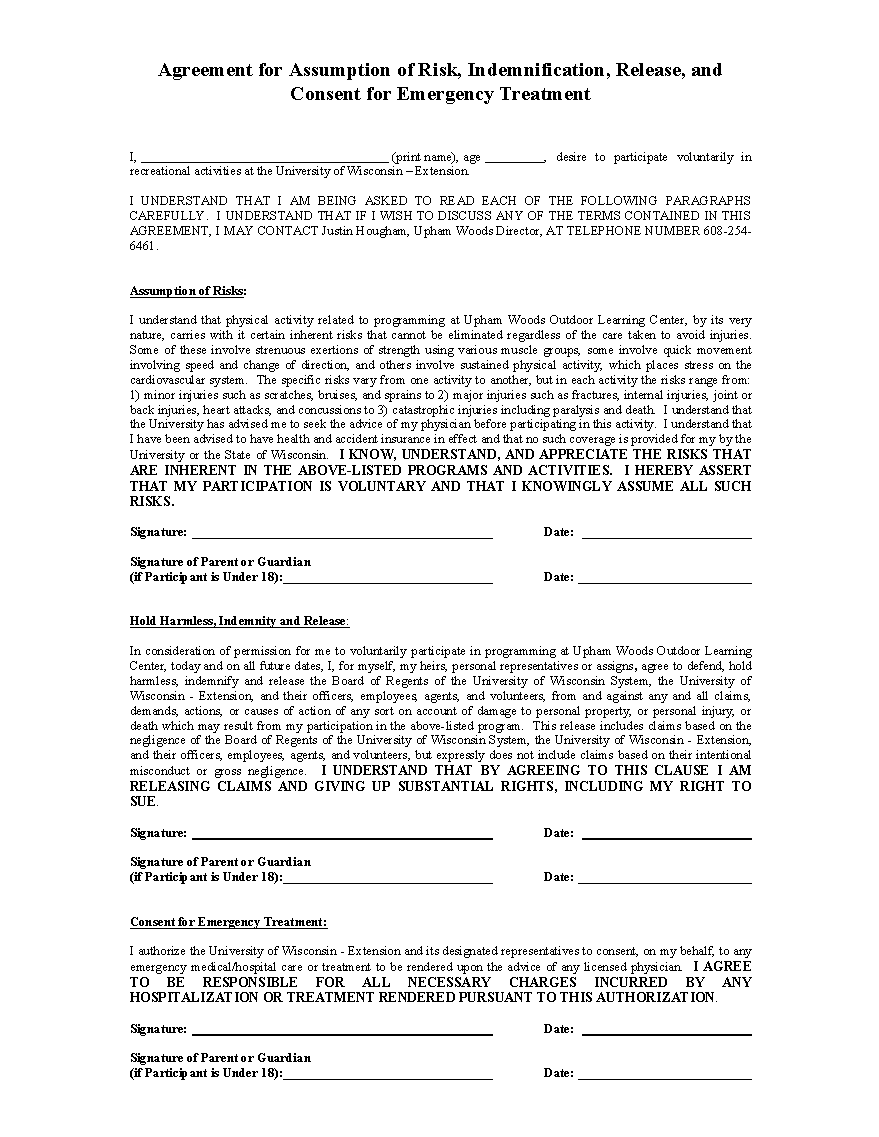 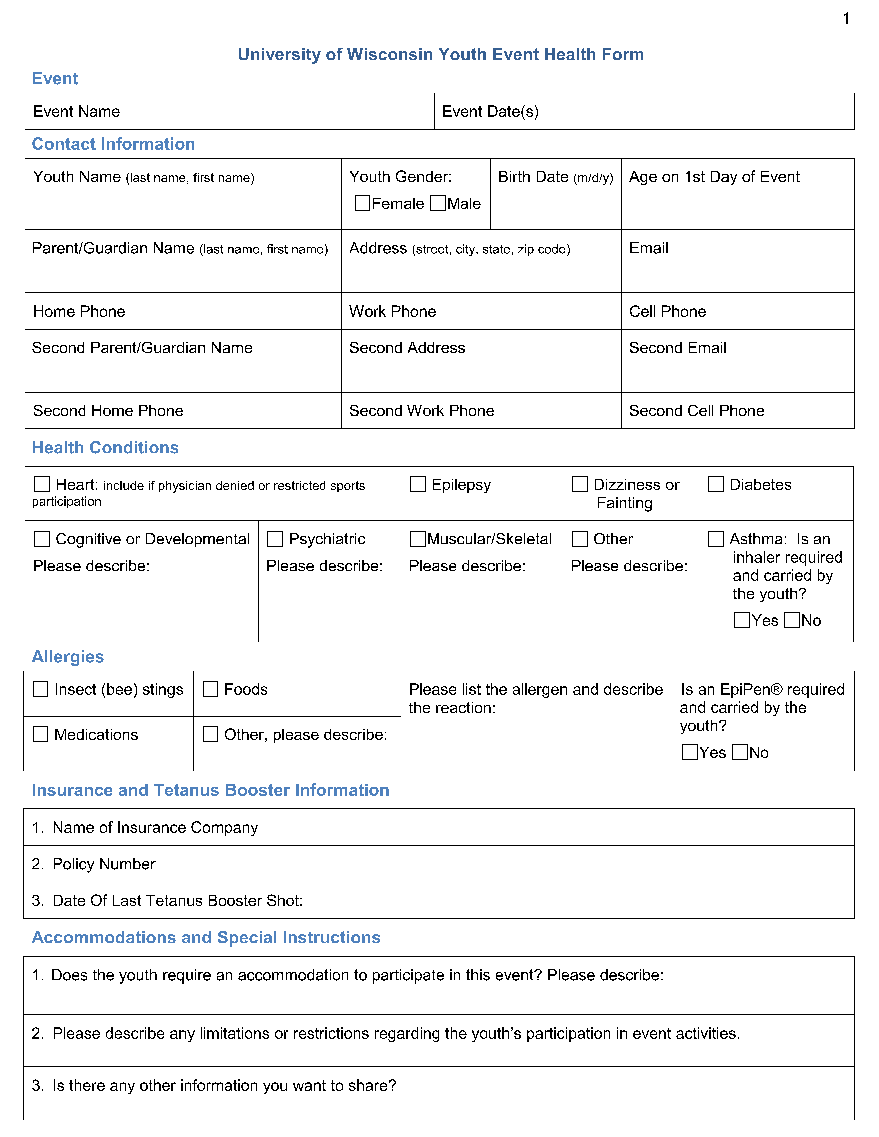 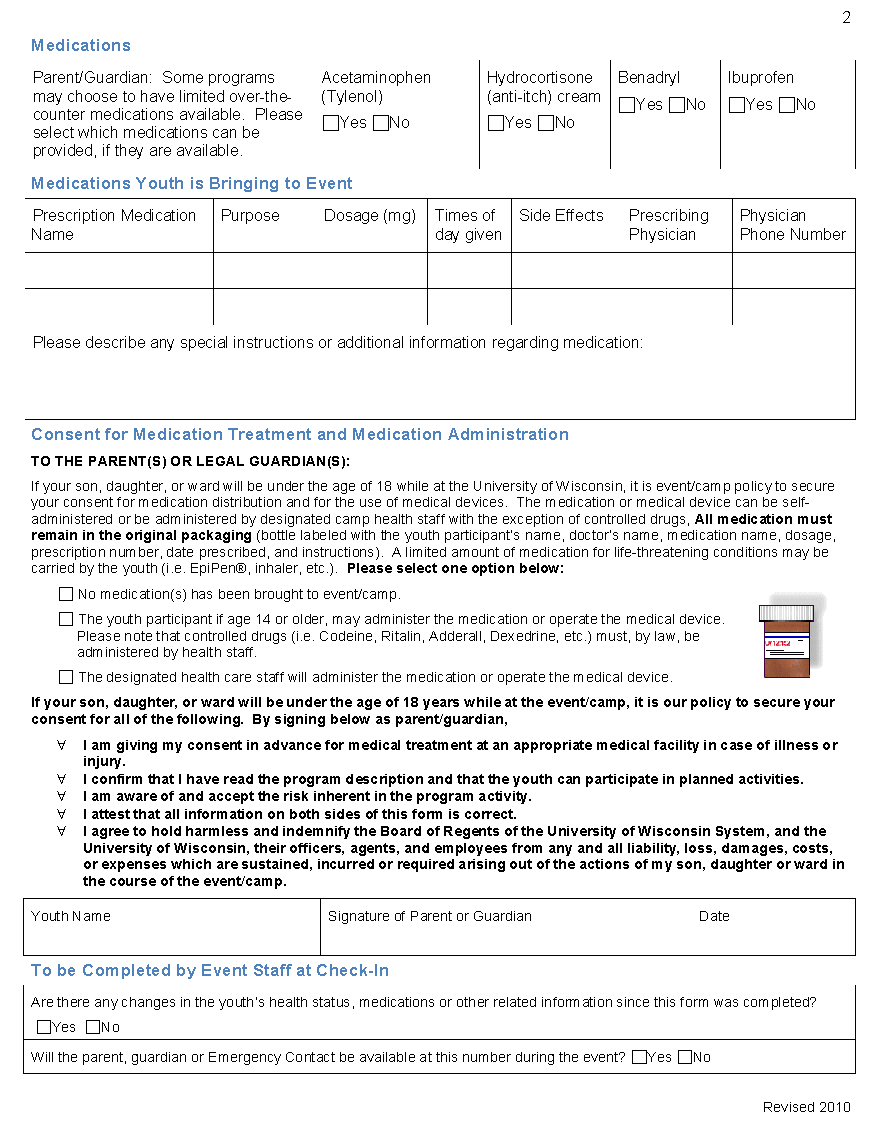 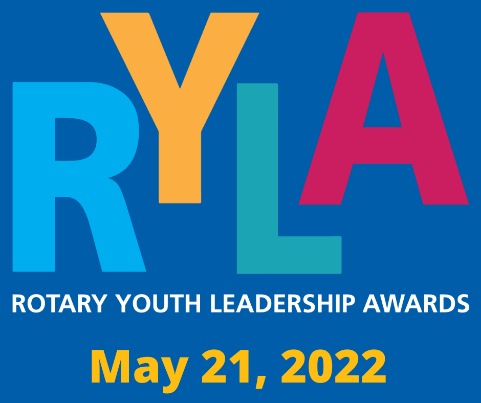 District 6250 RYLA 2022May 21, 2022Camp Upham WoodsWisconsin Dells, WIIMPORTANT - PLEASE READ:Please complete all forms in their entirety before
submitting to the Rotary District 6250 Office.Club Registration Form (1 per Rotary Club)Student Registration Form (1 per student)Youth Expectation Agreement (1 per student)Liability Release Form (1 per student)UW Youth Event Health Form (2 pages) (1 per student)PLEASE NOTE: Due to club response and camp limits we will be at a maximum occupancy this year. Availability will be on a first apply, first filled basis. All paperwork must be submitted to guarantee a spot.District 6250 RYLA 2022May 21, 2022Camp Upham WoodsWisconsin Dells, WI